研究推進委員でログインすると、「電子会議室」が使えます。是非活用してください。＜国語研推委ユーザでログインしたときの例＞１　ログインした直後の画面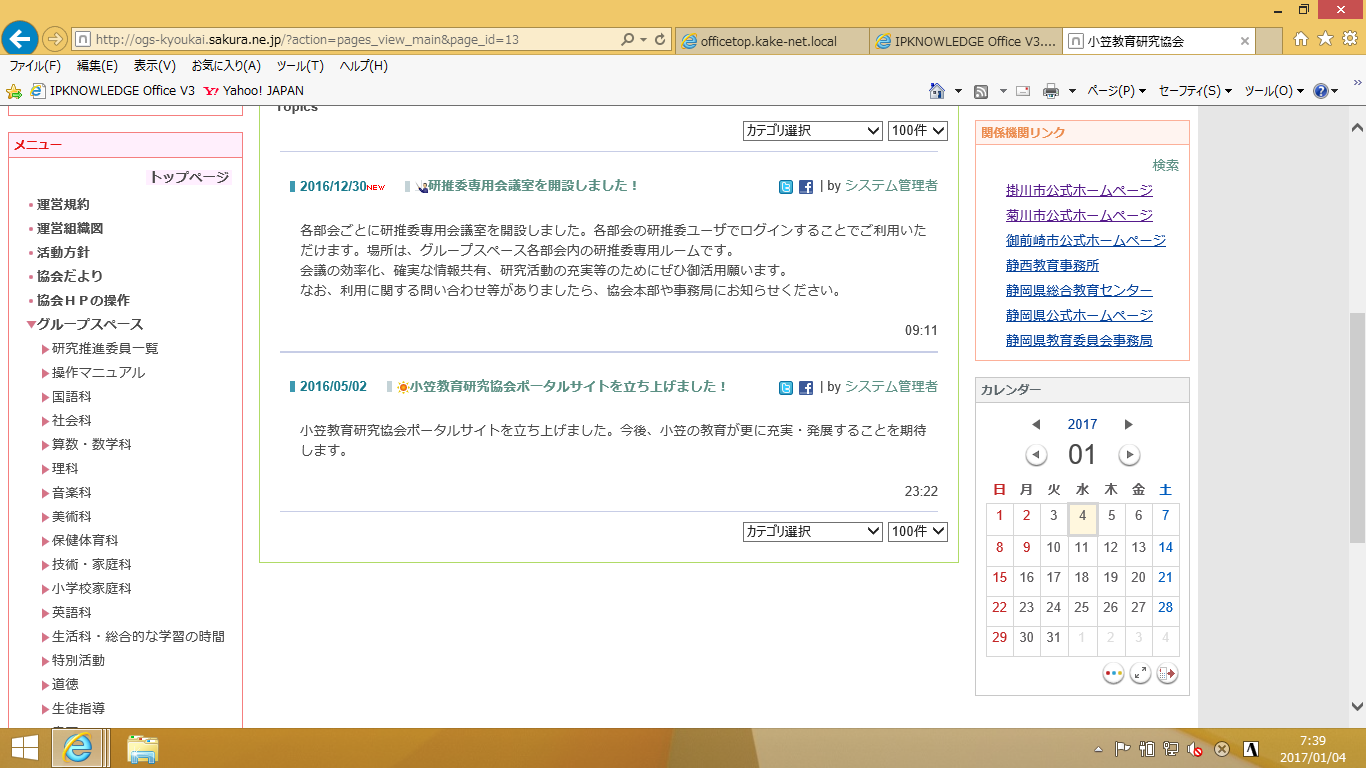 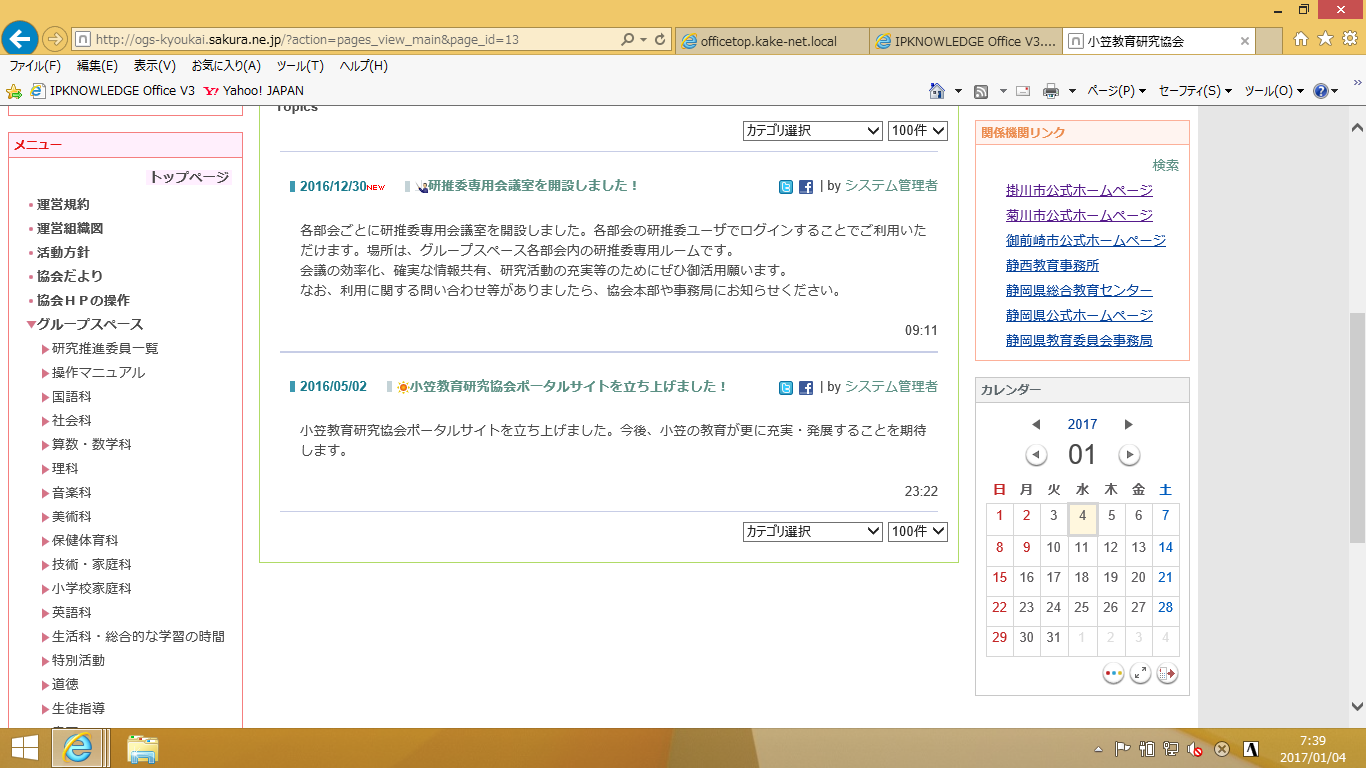 ２　国語科のグループスペースをクリックしたときの画面①　国語科の部屋が、従来通り右側に表示される。②　国語科研推委の会議室がメニューに表示される。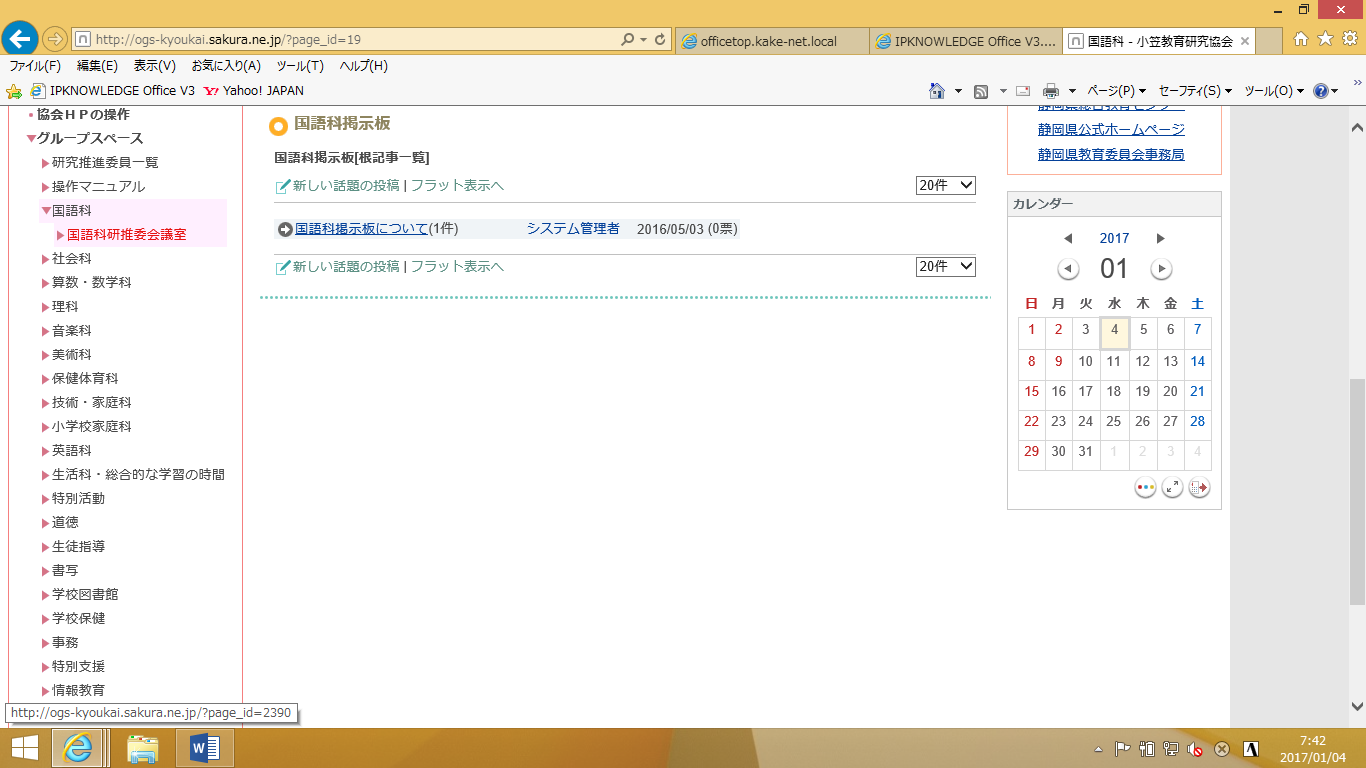 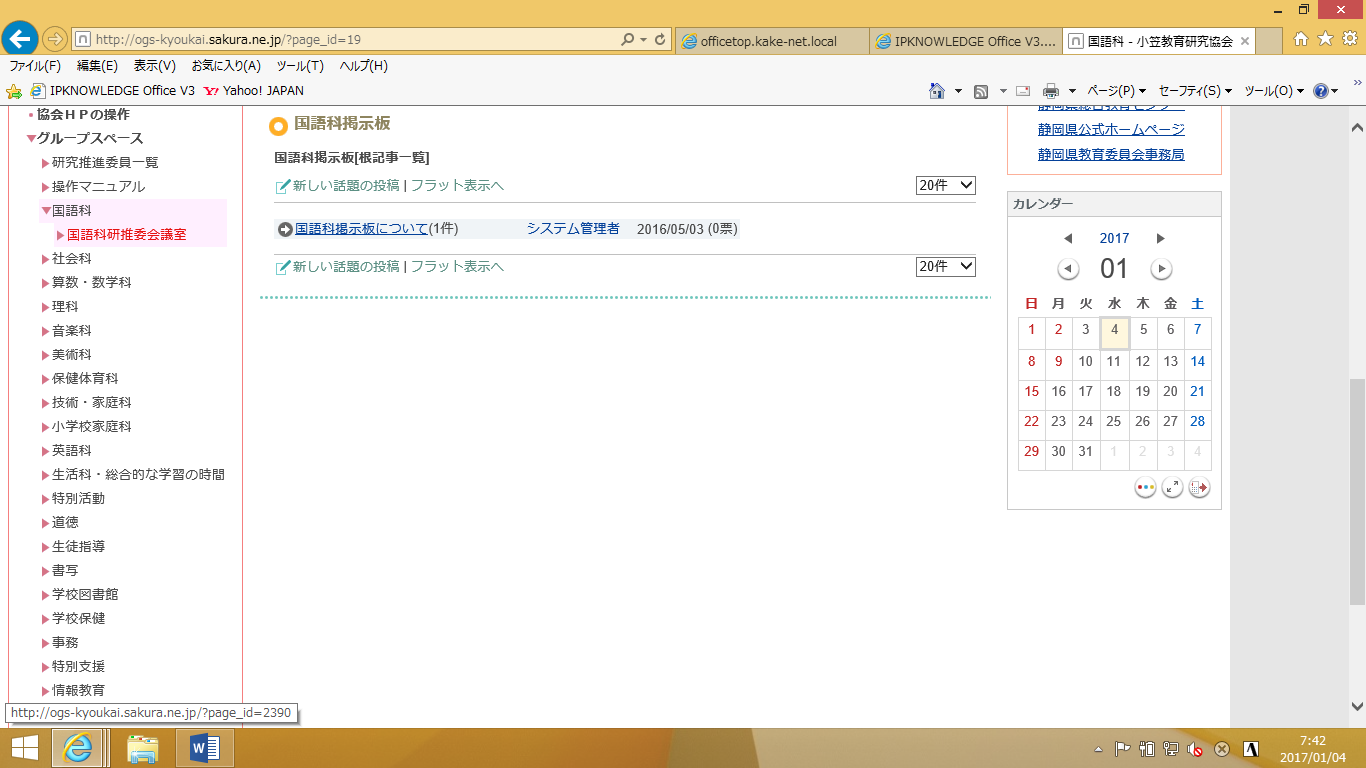 　　③　「国語科研推委会議室」をクリックすると、右側に専用掲示板が表示される。　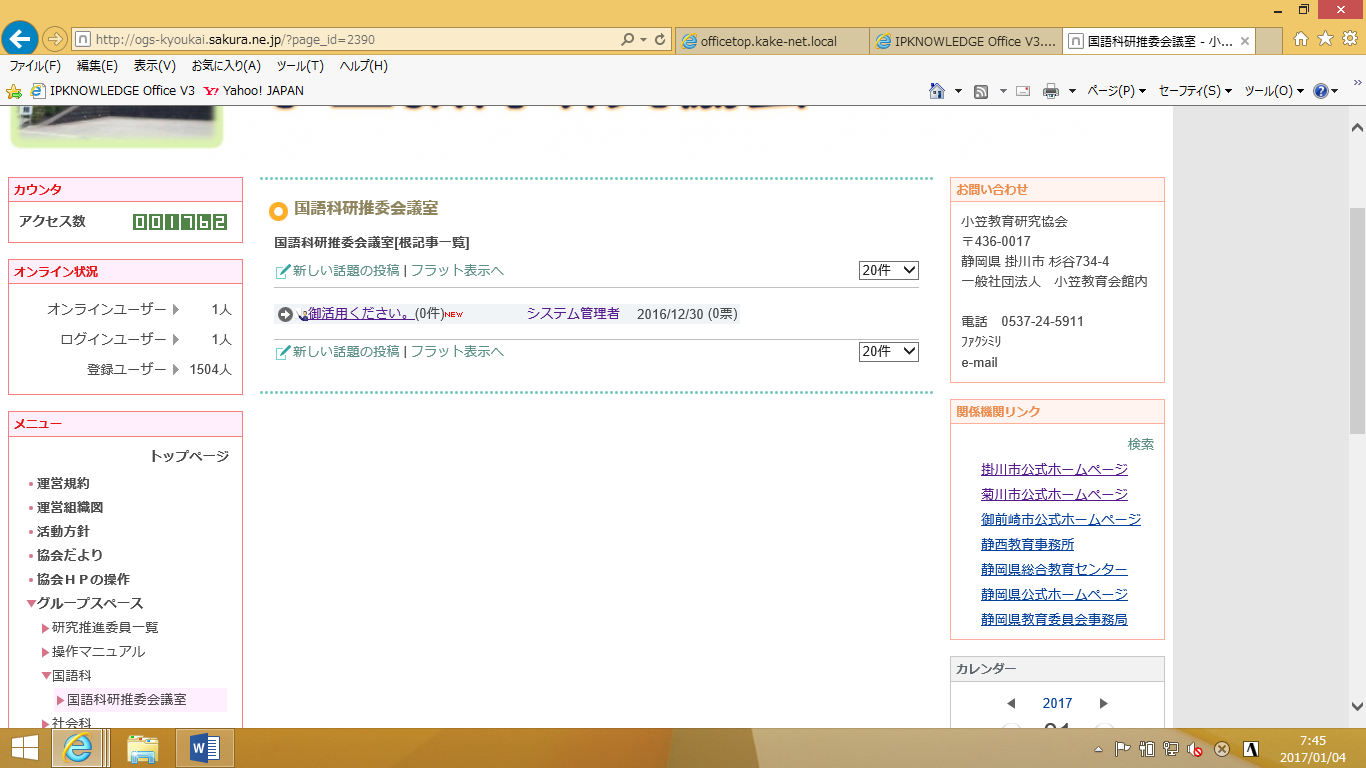 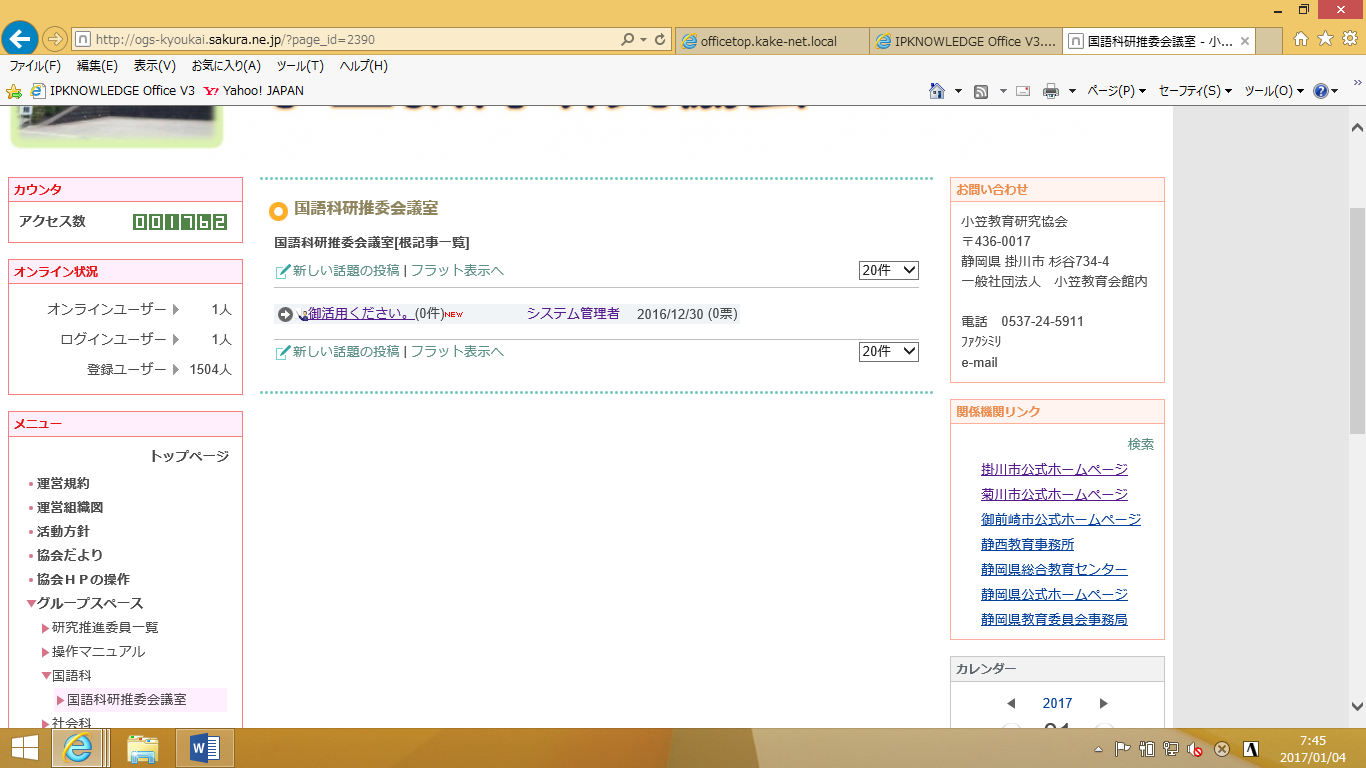 　※国語科一般ユーザを含めて、その他一般ユーザでログインしたとき、②の研推委メニューや③の画面は表示されません。※なお、国語科部長ユーザ、協会本部ユーザは表示されます。※その他の教科も全て同じです。